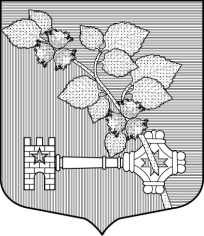 АДМИНИСТРАЦИЯ ВИЛЛОЗСКОГО ГОРОДСКОГО ПОСЕЛЕНИЯ ЛОМОНОСОВСКОГО РАЙОНАПОСТАНОВЛЕНИЕ № 323Об утверждении Перечня нормативных правовых актов, содержащих обязательные требования, оценка соблюдения которых является предметом муниципального жилищного контроля на территории муниципального образования Виллозское городское поселение Ломоносовского районаВ соответствии с Федеральным законом от 06.10.2003 № 131-ФЗ «Об общих принципах организации местного самоуправления в Российской Федерации», Федеральным законом № 294-ФЗ от 26.12.2008 года «О защите прав юридических лиц и индивидуальных предпринимателей при осуществлении государственного контроля (надзора) и муниципального контроля», Уставом Муниципального образования Виллозского городское поселение Ломоносовского муниципального района Ленинградской области, Положением об администрации Виллозского городского поселения Ломоносовского района, в целях профилактики нарушений обязательных требований, соблюдение которых оценивается при проведении муниципального жилищного контроля,ПОСТАНОВЛЯЮ:1.Утвердить Перечень нормативных правовых актов, содержащих обязательные требования, оценка соблюдения которых является предметом муниципального жилищного контроля на территории муниципального образования Виллозское городское поселение Ломоносовского района (приложение).2. Настоящее постановление подлежит опубликованию (обнародованию) на официальном сайте муниципального образования Виллозское городское поселение по электронному адресу: www.villozi-adm.ru.3. Контроль за исполнением настоящего постановления оставляю за собой.ПриложениеУтверждено постановлениемАдминистрации Виллозского городского поселения от 24 июня 2019 года № 323Перечень нормативных правовых актов, содержащих обязательные требования, оценка соблюдения которых является предметом муниципального жилищного контроля на территории муниципального образования Виллозское городское поселение Ломоносовского районаПредметом проверок в рамках муниципального жилищного контроля является соблюдение органами государственной власти, органами местного самоуправления, а также юридическими лицами, индивидуальными предпринимателями и гражданами обязательных требований, установленных в отношении муниципального жилищного фонда федеральными законами и законами субъектов Российской Федерации в области жилищных отношений, а также муниципальными правовыми актами согласно нижеуказанному перечню вопросов:1. Обязательные требования к жилым помещениям, их использованию и содержанию установлены следующими нормативными правовыми актами (далее – НПА):1.1. Жилищный кодекс Российской Федерации (статьи 17, 67, 30, 36).1.2. Постановление Правительства Российской Федерации от 28.01.2006 № 47 «Об утверждении Положения о признании помещения жилым помещением, жилого помещения непригодным для проживания и многоквартирного дома аварийным и подлежащим сносу или реконструкции» (текст в полном объеме).1.3. Постановление Правительства Российской Федерации от 21.01.2006 № 25 «Об утверждении Правил пользования жилыми помещениями» (текст в полном объеме).1.4. Постановление Госстроя Российской Федерации от 27.09.2003 № 170 «Об утверждении Правил и норм технической эксплуатации жилищного фонда» (текст в полном объеме).1.5. Cанитарно – эпидемиологические правила и нормативы 2.1.2.2645.10 «Санитарно- эпидемиологические требования к условиям проживания в жилых зданиях и помещениях», утвержденные Главным государственным врачом Российской Федерации от 10.06.2010 года № 64 (текст в полном объеме).1.6. Кодекс Российской Федерации об административных правонарушениях (статья 7.21).1.7. Административный регламент проведения проверок при осуществлении муниципального жилищного контроля на территории Виллозского городского поселения Ломоносовского района, утвержденный Постановлением Администрации Виллозского городского поселения от 21.06.2019 года № 322.Круг лиц: юридические лица, индивидуальные предприниматели, граждане.Объект муниципального контроля: жилищный фонд, находящийся в муниципальной собственности или собственности иных лиц.2. Обязательные требования к содержанию общего имущества в многоквартирном доме установлены следующими нормативными правовыми актами:2.1. Жилищный кодекс Российской Федерации (статья 30).2.2. Постановление Правительства РФ от 13.08.2006 № 491 «Об утверждении Правил содержания общего имущества в многоквартирном доме и правил изменения размера платы за содержание жилого помещения в случае оказания услуг и выполнения работ по управлению, содержанию и ремонту общего имущества в многоквартирном доме ненадлежащего качества и (или) с перерывами, превышающими установленную продолжительность» (текст в полном объеме).2.2. Постановление Правительства РФ от 03.04.2013 № 290 «О минимальном перечне услуг и работ, необходимых для обеспечения надлежащего содержания общего имущества в многоквартирном доме, и порядке их оказания и выполнения» (текст в полном объеме).2.3. Постановление Госстроя РФ от 27.09.2003 № 170 «Об утверждении Правил и норм технической эксплуатации жилищного фонда» (текст в полном объеме).2.4. Кодекс Российской Федерации об административных правонарушениях (статья 7.22).2.5. Административный регламент проведения проверок при осуществлении муниципального жилищного контроля на территории Виллозского городского поселения Ломоносовского района, утвержденный Постановлением Администрации Виллозского городского поселения от 21.06.2019 года № 322.Круг лиц: юридические лица, индивидуальные предприниматели, граждане.Объект муниципального контроля: жилищный фонд, находящийся в муниципальной собственности или собственности иных лиц.3. Обязательные требования к порядку перевода жилого помещения в нежилое помещение и нежилого помещения в жилое помещение установлены следующими нормативными правовыми актами:3.1. Жилищный кодекс Российской Федерации (статьи 22, 23, 24).3.2. Постановление Правительства РФ от 28.01.2006 № 47 «Об утверждении Положения о признании помещения жилым помещением, жилого помещения непригодным для проживания и многоквартирного дома аварийным и подлежащим сносу или реконструкции» (текст в полном объеме).3.3. Кодекс Российской Федерации об административных правонарушениях (статья 7.22).3.4. Административный регламент проведения проверок при осуществлении муниципального жилищного контроля на территории Виллозского городского поселения Ломоносовского района, утвержденный Постановлением Администрации Виллозского городского поселения от 21.06.2019 года № 322.Круг лиц: юридические лица, индивидуальные предприниматели, граждане.Объект муниципального контроля: жилищный фонд, находящийся в муниципальной собственности или собственности иных лиц.4.Обязательные требования к порядку переустройства и перепланировки жилых помещений установлены следующими нормативными правовыми актами:4.1. Жилищный кодекс Российской Федерации (статьи 25, 26, 27, 28, 29).4.2. Постановление Правительства РФ от 28.01.2006 № 47 «Об утверждении Положения о признании помещения жилым помещением, жилого помещения непригодным для проживания и многоквартирного дома аварийным и подлежащим сносу или реконструкции» (текст в полном объеме).4.3. Постановление Госстроя РФ от 27.09.2003 № 170 «Об утверждении Правил и норм технической эксплуатации жилищного фонда» (текст в полном объеме).4.4. Кодекс Российской Федерации об административных правонарушениях (статья 7.22).4.5. Административный регламент проведения проверок при осуществлении муниципального жилищного контроля на территории Виллозского городского поселения Ломоносовского района, утвержденный Постановлением Администрации Виллозского городского поселения от 21.06.2019 года № 322.Круг лиц: юридические лица, индивидуальные предприниматели, граждане.Объект муниципального контроля: жилищный фонд, находящийся в муниципальной собственности или собственности иных лиц.5. Обязательные требования к определению состава, содержанию и использованию общего имущества собственников помещений в многоквартирном доме установлены следующими нормативными правовыми актами:5.1. Жилищный кодекс Российской Федерации (статьи 36, 36.1, 37, 38, 39, 40, 41, 42, 43, 44).5.2. Постановление Правительства РФ от 13.08.2006 № 491 «Об утверждении Правил содержания общего имущества в многоквартирном доме и правил изменения размера платы за содержание жилого помещения в случае оказания услуг и выполнения работ по управлению, содержанию и ремонту общего имущества в многоквартирном доме ненадлежащего качества и (или) с перерывами, превышающими установленную продолжительность» (текст в полном объеме).5.3. Постановление Правительства РФ от 03.04.2013 № 290 «О минимальном перечне услуг и работ, необходимых для обеспечения надлежащего содержания общего имущества в многоквартирном доме, и порядке их оказания и выполнения» (текст в полном объеме).5.4. Постановление Госстроя РФ от 27.09.2003 № 170 «Об утверждении Правил и норм технической эксплуатации жилищного фонда» (текст в полном объеме).5.5. Приказ Министерства строительства и жилищно – коммунального хозяйства Российской Федерации от 26.10.2015 № 761/пр «Об утверждении формы акта приемки оказанных услуг и (или) выполненных работ по содержанию и текущему ремонту общего имущества в многоквартирном доме» (текст в полном объеме).5.6. Кодекс Российской Федерации об административных правонарушениях (статья 7.22).5.7. Административный регламент проведения проверок при осуществлении муниципального жилищного контроля на территории Виллозского городского поселения Ломоносовского района, утвержденный Постановлением Администрации Виллозского городского поселения от 21.06.2019 года № 322.Круг лиц: юридические лица, индивидуальные предприниматели, граждане.Объект муниципального контроля: жилищный фонд, находящийся в муниципальной собственности или собственности иных лиц.6. Обязательные требования к управлению многоквартирными домами установлены следующими нормативными правовыми актами:6.1. Жилищный кодекс Российской Федерации (статьи 161, 161.1, 162, 164).6.2. Постановление Правительства РФ от 15.05.2013 № 416 «О порядке осуществления деятельности по управлению многоквартирными домами» (текст в полном объеме).6.3. Постановление Правительства РФ от 06.02.2006 № 75 «О порядке проведения органом местного самоуправления открытого конкурса по отбору управляющей организации для управления многоквартирным домом» (текст в полном объеме).6.4. Постановление Правительства РФ от 23.09.2010 № 731 «Об утверждении стандарта раскрытия информации организациями, осуществляющими деятельность в сфере управления многоквартирными домами» (текст в полном объеме).6.5. Кодекс Российской Федерации об административных правонарушениях (статьи 7.23.2).6.6. Приказ Министерства строительства и жилищно – коммунального хозяйства Российской Федерации от 25.12.2015 года № 937/пр «Об утверждении требований к оформлению протоколов собраний собственников» (текст в полном объеме).6.7. Административный регламент проведения проверок при осуществлении муниципального жилищного контроля на территории Виллозского городского поселения Ломоносовского района, утвержденный Постановлением Администрации Виллозского городского поселения от 21.06.2019 года № 322.Круг лиц: государственные органы, органы местного самоуправления, юридические лица, индивидуальные предприниматели, граждане.Объект муниципального контроля: жилищный фонд, находящийся в муниципальной собственности или собственности иных лиц.7. Обязательные требования к выполнению лицами, осуществляющими управление многоквартирными домами, в том числе управляющими организациями, товариществами собственников жилья, жилищными, жилищно-строительными и иными специализированными потребительскими кооперативами, осуществляющими управление многоквартирными домами, а также юридическими лицами и индивидуальными предпринимателями, осуществляющими деятельность по выполнению услуг по содержанию и (или) работ по ремонту общего имущества в многоквартирном доме, при непосредственном управлении многоквартирным домом собственниками помещений в таком доме), услуг и работ по содержанию и ремонту общего имущества в многоквартирном доме в соответствии с требованиями законодательства Российской Федерации установлены следующими нормативными правовыми актами:7.1. Жилищный кодекс Российской Федерации (статьи 163, 165).Постановление Правительства РФ от 13.08.2006 № 491 «Об утверждении Правил содержания общего имущества в многоквартирном доме и правил изменения размера платы за содержание жилого помещения в случае оказания услуг и выполнения работ по управлению, содержанию и ремонту общего имущества в многоквартирном доме ненадлежащего качества и (или) с перерывами, превышающими установленную продолжительность» (текст в полном объеме).7.2. Постановление Правительства РФ от 03.04.2013 № 290 «О минимальном перечне услуг и работ, необходимых для обеспечения надлежащего содержания общего имущества в многоквартирном доме, и порядке их оказания и выполнения» (текст в полном объеме).Приказ Минстроя России от 26.10.2015 № 761/пр «Об утверждении формы акта приемки оказанных услуг и (или) выполненных работ по содержанию и текущему ремонту общего имущества в многоквартирном доме» (текст в полном объеме).7.3. Кодекс Российской Федерации об административных правонарушениях (статья 7.23.3).7.4. Административный регламент проведения проверок при осуществлении муниципального жилищного контроля на территории Виллозского городского поселения Ломоносовского района, утвержденный Постановлением Администрации Виллозского городского поселения от 21.06.2019 года № 322.Круг лиц: государственные органы, органы местного самоуправления, юридические лица, индивидуальные предприниматели, граждане.Объект муниципального контроля: жилищный фонд, находящийся в муниципальной собственности или собственности иных лиц.8. Обязательные требования к установлению размера платы за содержание и ремонт жилого помещения установлены следующими нормативными правовыми актами:8.1. Жилищный кодекс Российской Федерации (статья 156).8.2. Постановление Правительства РФ от 13.08.2006 № 491 «Об утверждении Правил содержания общего имущества в многоквартирном доме и правил изменения размера платы за содержание жилого помещения в случае оказания услуг и выполнения работ по управлению, содержанию и ремонту общего имущества в многоквартирном доме ненадлежащего качества и (или) с перерывами, превышающими установленную продолжительность» (текст в полном объеме).8.3. Постановление Правительства РФ от 03.04.2013 № 290 «О минимальном перечне услуг и работ, необходимых для обеспечения надлежащего содержания общего имущества в многоквартирном доме, и порядке их оказания и выполнения» (текст в полном объеме).8.4. Кодекс Российской Федерации об административных правонарушениях (статья 7.23).8.5. Административный регламент проведения проверок при осуществлении муниципального жилищного контроля на территории Виллозского городского поселения Ломоносовского района, утвержденный Постановлением Администрации Виллозского городского поселения от 21.06.2019 года № 322.Круг лиц: юридические лица, индивидуальные предприниматели, граждане.Объект муниципального контроля: жилищный фонд, находящийся в муниципальной собственности или собственности иных лиц.9. Обязательные требования к созданию и деятельности товарищества собственников жилья либо жилищного, жилищно-строительного или иного специализированного потребительского кооператива, соблюдению прав и обязанностей их членов установлены следующими нормативными правовыми актами:9.1. Жилищный кодекс Российской Федерации (статьи 110, 111, 112, 113, 114, 115, 116, 116.1, 117, 118, 119, 120, 121, 122, 123, 123.1, 123, 2, 124, 125, 126, 127, 128, 129, 130, 131, 132, 133, 134, 135, 136, 137, 138, 139, 140, 141, 142, 143, 144, 145, 146, 147, 148, 149, 150, 151, 152).9.2. Гражданский кодекс Российской Федерации (статьи 123.2, 123.3, 116).9.3. Кодекс об административных правонарушениях (статья 7.23.2).9.4. Административный регламент проведения проверок при осуществлении муниципального жилищного контроля на территории Виллозского городского поселения Ломоносовского района, утвержденный Постановлением Администрации Виллозского городского поселения от 21.06.2019 года № 322.Круг лиц: юридические лица, индивидуальные предприниматели, граждане.Объект муниципального контроля: жилищный фонд, находящийся в муниципальной собственности или собственности иных лиц.10. Обязательные требования к предоставлению коммунальных услуг собственникам и пользователям помещений в многоквартирных домах и жилых домах установлены следующими нормативными правовыми актами:10.1. Жилищный кодекс Российской Федерации (статья 157).10.2. Постановление Правительства РФ от 06.05.2011 № 354 «О предоставлении коммунальных услуг собственникам и пользователям помещений в многоквартирных домах и жилых домов» (текст в полном объеме).10.3.Постановление Правительства РФ от 14.02.2012 № 124 «О правилах, обязательных при заключении договоров снабжения коммунальными ресурсами» (текст в полном объеме).10.4. Кодекс Российской Федерации об административных правонарушениях (статья 7.23).10.5. Административный регламент проведения проверок при осуществлении муниципального жилищного контроля на территории Виллозского городского поселения Ломоносовского района, утвержденный Постановлением Администрации Виллозского городского поселения от 21.06.2019 года № 322.Круг лиц: юридические лица, индивидуальные предприниматели, граждане.Объект муниципального контроля: жилищный фонд, находящийся в муниципальной собственности или собственности иных лиц.11. Обязательные требования к созданию и деятельности советов многоквартирных домов установлены следующими нормативными правовыми актами:11.1.Жилищный кодекс Российской Федерации (статья 161.1).11.2. Кодекс Российской Федерации об административных правонарушениях (статья 7.23.2).11.3. Административный регламент проведения проверок при осуществлении муниципального жилищного контроля на территории Виллозского городского поселения Ломоносовского района, утвержденный Постановлением Администрации Виллозского городского поселения от 21.06.2019 года № 322.Круг лиц: юридические лица, индивидуальные предприниматели, граждане.Объект муниципального контроля: жилищный фонд, находящийся в муниципальной собственности или собственности иных лиц.12. Обязательные требования к определению размера и внесению платы за коммунальные услуги установлены следующими нормативными правовыми актами:12.1.Жилищный кодекс Российской Федерации (статьи 153, 154, 155, 156, 157.1, 158, 159, 160).12.2. Постановление Правительства РФ от 06.05.2011 № 354 «О предоставлении коммунальных услуг собственникам и пользователям помещений в многоквартирных домах и жилых домов» (текст в полном объеме).12.3.Постановление Правительства РФ от 14.11.2014 № 1190 «О Правилах определения размера платы за коммунальные услуги, вносимой нанимателями жилых помещений в общежитиях, входящих в жилищный фонд организаций, осуществляющих образовательную деятельность, по договорам найма жилого помещения в общежитии» (текст в полном объеме).12.4.Постановление Правительства РФ от 23.05.2006 № 306 «Об утверждении Правил установления и определения нормативов потребления коммунальных услуг и нормативов потребления коммунальных ресурсов в целях содержания общего имущества в многоквартирном доме» (текст в полном объеме).12.5. Приказ Министерства регионального развития Российской Федерации от 29.12.2011 № 627 «Об утверждении критериев наличия (отсутствия) технической возможности установки индивидуального, общего (квартирного), коллективного (общедомового) приборов учета, а также формы акта обследования на предмет установления наличия (отсутствия) технической возможности установки таких приборов учета и порядка ее заполнения» (текст в полном объеме).12.6. Кодекс Российской Федерации об административных правонарушениях (статья 7.23).12.7. Административный регламент проведения проверок при осуществлении муниципального жилищного контроля на территории Виллозского городского поселения Ломоносовского района, утвержденный Постановлением Администрации Виллозского городского поселения от 21.06.2019 года № 322.Круг лиц: юридические лица, индивидуальные предприниматели, граждане.Объект муниципального контроля: жилищный фонд, находящийся в муниципальной собственности или собственности иных лиц.13. Обязательные требования к обеспечению энергетической эффективности многоквартирных домов и жилых домов, их оснащению приборами учета используемых энергетических ресурсов и эксплуатации таких приборов установлены следующими нормативными правовыми актами:13.1. Федеральный закон от 23.11.2009 № 261-ФЗ «Об энергосбережении и о повышении энергетической эффективности и о внесении изменений в отдельные законодательные акты Российской Федерации» (текст в полном объеме).13.2. Федеральный закон от 26.06.2008 № 102-ФЗ «Об обеспечении единства измерений» (текст в полном объеме).13.3. Постановление Правительства РФ от 13.08.2006 № 491 «Об утверждении Правил содержания общего имущества в многоквартирном доме и правил изменения размера платы за содержание жилого помещения в случае оказания услуг и выполнения работ по управлению, содержанию и ремонту общего имущества в многоквартирном доме ненадлежащего качества и (или) с перерывами, превышающими установленную продолжительность» (текст в полном объеме).13.4. Постановление Правительства РФ от 25.01.2011 № 18 «Об утверждении Правил установления требований энергетической эффективности для зданий, строений, сооружений и требований к правилам определения класса энергетической эффективности многоквартирных домов» (текст в полном объеме).13.5. Приказ Министерство строительства и жилищно – коммунального хозяйства Российской Федерации от 06.06.2016 № 399/пр «Об утверждении Правил определения класса энергетической эффективности многоквартирных домов» (текст в полном объеме).13.6. Приказ Министерство регионального развития Российской Федерации от 29.12.2011 № 627 «Об утверждении критериев наличия (отсутствия) технической возможности установки индивидуального, общего (квартирного), коллективного (общедомового) приборов учета, а также формы акта обследования на предмет установления наличия (отсутствия) технической возможности установки таких приборов учета и порядка ее заполнения» (текст в полном объеме).13.7. Приказ Министерства энергетики Российской Федерации от 07.04.2010 № 149 «Об утверждении порядка заключения и существенных условий договора, регулирующего условия установки, замены и (или) эксплуатации приборов учета используемых энергетических ресурсов» (текст в полном объеме).13.8. Кодекс Российской Федерации об административных правонарушениях (статья 9.16).13.9. Административный регламент проведения проверок при осуществлении муниципального жилищного контроля на территории Виллозского городского поселения Ломоносовского района, утвержденный Постановлением Администрации Виллозского городского поселения от 21.06.2019 года № 322.Круг лиц: юридические лица, индивидуальные предприниматели, граждане.Объект муниципального контроля: жилищный фонд, находящийся в муниципальной собственности или собственности иных лиц.14. Обязательные требования к порядку и условиям заключения договоров управления многоквартирными домами и иных договоров, обеспечивающих управление многоквартирным домом, в том числе содержание и ремонт общего имущества в многоквартирном доме, договоров, содержащих условия предоставления коммунальных услуг, и договоров об использовании общего имущества собственников помещений в многоквартирном доме установлены следующими нормативными правовыми актами:14.1. Жилищный кодекс Российской Федерации (статья 162).14.2. Кодекс Российской Федерации об административных правонарушениях (статья 7.23.2).14.3. Постановление Правительства РФ от 13.08.2006 № 491 «Об утверждении Правил содержания общего имущества в многоквартирном доме и правил изменения размера платы за содержание жилого помещения в случае оказания услуг и выполнения работ по управлению, содержанию и ремонту общего имущества в многоквартирном доме ненадлежащего качества и (или) с перерывами, превышающими установленную продолжительность» (текст в полном объеме).14.4. Постановление Правительства РФ от 06.05.2011 № 354 «О предоставлении коммунальных услуг собственникам и пользователям помещений в многоквартирных домах и жилых домов» (текст в полном объеме).14.5. Постановление Правительства РФ от 03.04.2013 № 290 «О минимальном перечне услуг и работ, необходимых для обеспечения надлежащего содержания общего имущества в многоквартирном доме, и порядке их оказания и выполнения» (текст в полном объеме).14.6. Административный регламент проведения проверок при осуществлении муниципального жилищного контроля на территории Виллозского городского поселения Ломоносовского района, утвержденный Постановлением Администрации Виллозского городского поселения от 21.06.2019 года № 322.Круг лиц: государственные органы, органы местного самоуправления, юридические лица, индивидуальные предприниматели, граждане.Объект муниципального контроля: жилищный фонд, находящийся в муниципальной собственности или собственности иных лиц.15. Главой 19 Кодекса Российской Федерации об административных правонарушениях предусмотрена административная ответственность против порядка управления.Статьей 19.4 Кодекса Российской Федерации об административных правонарушениях предусмотрена административная ответственность в отношении юридических лиц, индивидуальных предпринимателей, граждан за неповиновение законному распоряжению или требованию должностного лица, осуществляющего муниципальный контроль.Статьей 19.4.1 Кодекса Российской Федерации об административных правонарушениях предусмотрена административная ответственность в отношении юридических лиц, индивидуальных предпринимателей, граждан за воспрепятствование законной деятельности должностного лица органа муниципального контроля при проведении проверок или уклонении от таких проверок, за исключением случаев, предусмотренных частью 4 статьи 14.24 КоАП РФ, частью 9 статьи 15.29 КоАП РФ, статьей 19.2 КоАП РФ.Статьей 19.5 Кодекса Российской Федерации об административных правонарушениях предусмотрена административная ответственность в отношении юридических лиц, индивидуальных предпринимателей, граждан за невыполнение в установленный срок законного предписания (постановления, представления, решения) органа (должностного лица), осуществляющего муниципальный контроль об устранении нарушений законодательства.от 24 июня 2019 годагородской поселок ВиллозиВрио Главы администрации Виллозского городского поселения____________  Н.В. Почепцов